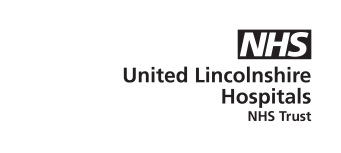 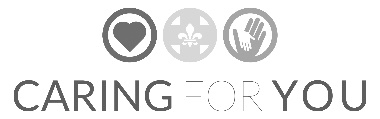 Macmillan Cancer Information and Support is coming to a town near you...Market Rasen Hub		 3rd Monday of each 	   10am to 12middaymonthMacmillan Cancer Information and Support ServiceLincoln County Hospital 01522 573799Pilgrim Hospital Boston 01205 446392Grantham and District Hospital 01476 464978Email: macmillan.infosupport@ulh.nhs.uk Twitter: @ULHT_MACINFO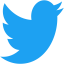 WhereWhenTimeJohnson Hospital,Spalding1st Tuesday of each month10am to 12noonJohn Coupland HospitalGainsborough2nd Tuesday of each month9am to 12noonBoots, Lumley RoadSkegness3rd Tuesday of each month9.30am to 12.30pmStamford LibraryWednesdays—monthly(Contact service or library for dates)9.30am to 12.30pmLouth LibraryLast Tuesday of each month9.30am to 11.30amSleaford Library1st Thursday of each month9.30am to 12.30pmMablethorpe Library2nd Wednesday  of each month9.30am to 12noon